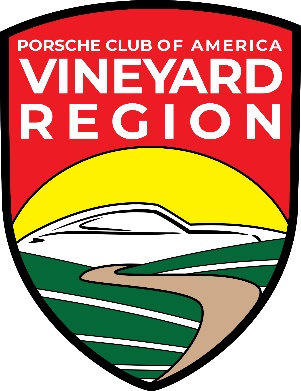 PORSCHE CLUB OF AMERICA,VINEYARD REGIONSponsor/Business Advertisement FormPcavineyardregion.com/sponsorsUse this form to submit your business card or logo to be published on the regional website. Payment is $25 per month with last month free with a yearly subscription. Remit payment to PCA Vinyard Region via below. Your business card or logo will be viewable on our website pcavineyardregion.com under Sponsors.Card or Logo inserted or attached (JPEG):Establishment:Address:Authorized by:					Signature:Title:						Member or Non-Member:Effective:					Number of Months:Please return this form to drs928@hotmail.com or, Along with payment to: PCA Vinyard Region, 27555 Ynez Rd, Ste 110, Temecula, 92591Contact: D R Snyder, 619.757.6767, drs928@hotmail.com